H O T Ă R Â R E A  Nr. 32din  29 mai 2014privind  aprobarea contului de execuțieal Spitalului Municipal Dej la data de 30 aprilie 2014Consiliul local al Municipiului Dej, întrunit în ședința ordinară din data de 29 mai 2014,    Având în vedere proiectul de hotărâre, prezentat din iniţiativa primarului Municipiului Dej, întocmit în baza Raportului Nr. 9.575 din data de 23 mai 2014, al Direcției Economice din cadrul Primăriei Municipiului Dej, prin care se propune spre aprobare proiectul contului de execuție al Spitalului Municipal Dej, la data de 30 aprilie 2014, proiect avizat favorabil în ședința de lucru a comisiei economice din data de 29 mai 2014;În conformitate cu prevederile ’art. 49’, alin. (12) din Legea Nr. 273/2006;Ținând cont de prevederile ’art. 36’, alin. (2), lit. b), alin. (4), lit. a) și ’art. 45’, alin. (2), lit. a) din Legea Nr. 215/2001 privind administrația publică locală, republicată, cu modificările și completările ulterioare,H O T Ă R Ă Ş T E: 	Art. 1.  Aprobă contul de execuție al Spitalului Municipal Dej, la data de 30 aprilie 2014, în următoarea structură:La partea de venituriPrevederi bugetare anuale: 18.880.290 leiPrevederi bugetare trimestriale: 11.694.510 leiÎncasări realizate: 6.225.454 leiLa partea de cheltuieliCredite bugetare aprobate anual: 19.296.160  leiCredite bugetare aprobate trimestrial:  12.110.380 leiPlăți efectuate: 6.013.661 lei	Art. 2. Cu ducerea la îndeplinire a prevederilor prezentei hotărâri se încredințează Spitalul Municipal Dej și Direcția Economică din cadrul Primăriei Municipiului Dej.Preşedinte de şedinţă,Lazăr NicolaeNr. consilieri în funcţie -  19						Nr. consilieri prezenţi   -  18  Nr. voturi pentru	   -  18 	Nr. voturi împotrivă	   -   	Abţineri	               -  			        Contrasemnează							             Secretar,						                                                                    Covaciu Andron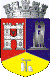 ROMÂNIAJUDEŢUL CLUJCONSILIUL LOCAL AL MUNICIPIULUI DEJStr. 1 Mai nr. 2, Tel.: 0264/211790*, Fax 0264/223260, E-mail: primaria@dej.ro